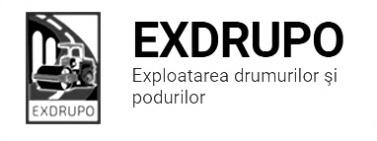 Notă informativăcu privire la lucrările de întreţinere şi salubrizare a infrastructurii rutieresect. Centru (8 muncitori): executate 07-08.09.2020 (în noapte):Frezarea părții carosabile: str. Testimițeanu-115m2.Salubrizarea manuală: str. Testimițeanu-4curse.Reparația canalizării pluviale: str. Testimițeanu-7gril..inst.Curățirea canalizării pluviale: str. Testimițeanu-3buc.planificate 08.09.2020:Frezarea părții carosabile: str. Testimițeanu.Reparația canalizării pluviale: str. Testimițeanu.sect. Buiucani (7 muncitori): 	executate 07.09.2020:Salubrizarea mecanizată: str. 27 Martie, B. Sculeni, str. Mesager, str. I. Pelivan, str. N. Costin, str. L. Deleanu, str. V. Belinski, str. Alexandrescu.  Amenajare pietriș: str. I. Pelivan (tr.)-34,5m3. Instalarea zidăriilor: str. I. Pelivan (tr.)-21buc.  planificate 08.09.2020:Amenajare pietriș: str. I. Pelivan (tr.).Instalarea bordurelor: str. I. Pelivan (tr.)sect. Rîşcani (10 muncitori):executate 07.09.2020:Salubrizarea mecanizată: str. Albișoara, str. Doina, str. Ceucari, C. Moșilor, str. T. Vladimirescu, str. Socoleni, str. Studenților, str. Dimo, str. Florilor.Desfacerea bordurelor: str. Albișoara (tr.)-36buc.Excavare/transportare sol: str. Albișoara (tr.)-4curse. Amenajare pietriș:str. Albișoara (tr.)-19,1m3, 150m2 pietriș vechi. Demolarea betonului: str. Albișoara (tr.)-2,3m3. executate 07-08.09.2020 (în noapte):Salubrizarea mecanizată: str. Albișoara, str. Ismail, bd. D. Cantemir, str. Al. cel Bun, str. V. Alecsandri, str. A. Pușkin, str. B. Bodoni, str. C. Tănase, str. Ierusalim, bd. Gr. Vieru, str. P. Rareș, str. Petricani.   planificate 08.09.2020:Salubrizarea manuală: str. Albișoara (tr.).Amenajarea trotuarului: str. Albișoara (tr.).sect. Botanica (10 muncitori):executate 07.09.2020:Salubrizarea pasajelor subterane: bd. Dacia-Traian, bd. Dacia-Teilor, bd. Dacia-Aeroport, bd. Dacia-Viaduc (Sp. Nr. 1), șos. Muncești, 800.Evacuare gunoi: str. Albișoara (tr.)-4curse.Amenajare pietriș: str. Albișoara (tr.)-21,6m3.Instalarea bordurelor: str. Albișoara (tr.)-94buc.executate 07-08.09.2020 (în noapte):Salubrizarea mecanizată: str. Burebista, str. Independenții, str. Hr. Botev, str. Titulescu, bd. Decebal, Viaduc, bd. Dacia, bd. C. Vodă.planificate 08.09.2020:Amenajare pietriș: str. Albișoara (tr.).Amenajarea trotuarului: str. Albișoara (tr.).sect. Ciocana (8 muncitori): executate 07.09.2020:Excavare/transportare gunoi: bd. M. cel Bătrîn (aleea)-4curse.Săpătură manuală: bd. M. cel Bătrîn (aleea)-6m3.Compactare manuală: bd. M. cel Bătrîn (aleea)-100m.l.Compactare pietriș: bd. M. cel Bătrîn (aleea)-350m2.Instalarea zidăriilor: bd. M. cel Bătrîn (aleea)-48buc.planificate 08.09.2020:Amenajare trotuarului: bd. M.cel Bătrîn (aleea).sect. OCR (15 muncitori):executate 07-08.09.2020 (în noapte):Aplicarea marcajului longitudinal: str. Burebista-750m2.Aplicarea marcajului (treceri pietoni): șos. Muncești-80m2.planificate 08.09.2020:Aplicarea marcajului longitudinal: str. Burebista.Aplicarea marcajului (treceri pietoni): șos. Muncești.sect. Întreținerea canalizării pluviale (4 muncitori):executate 07.09.2020:Reparația canalizării pluviale:str. Albișoara-6jgheaburi, 2t nisip, 3,9m3 pietriș, 3m țeavă, 0,5m3 bet.tur.Curățirea canalizării pluviale: str. Albișoara (canal pluvial)-6m3 dezb.beton, 10m3 săp.man., 2curse gunoi, str. Florlor-46buc.planificate 08.09.2020:Reparația canalizării pluviale: str. Albișoara, str. A. Russo (pasaj subteran).Curățirea canalizării pluviale:  bd. Moscova.sect. Specializat în infrastructură (pavaj)(8 muncitori):executate 07.09.2020:Decapare b/a uzat: bd. Moscova-18m3.Ttransportare gunoi: bd. Moscova-3curse.Amenajare pavaj: bd. Moscova-95m2.planificate 08.09.2020:Amenajare pavaj: bd. Moscova.sect. Specializat în infrastructură (restabilirea învelișului asfaltic) (5 muncitori):planificate 08.09.2020:Restabilirea sîăpăturilor: sect. Centru.Măsurile întreprinse pentru prevenirea răspîndirii Covid-19:Toate unităţile de trasport sunt dezinfectate la începutul şi la sfîrşitul programului de lucru;Muncitorilor este verificată starea de sănătate de către medicul întreprinderii;Muncitorii sunt echipaţii cu:mască de protecţie;mănuşi de protecţi;dezinfectant.Inginer SP                                                         A. Bodnariuc